   Rosanna Cubs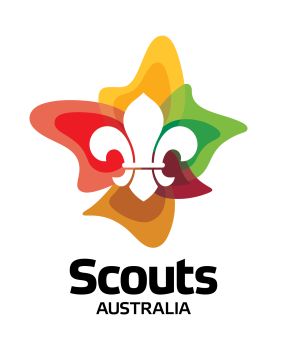 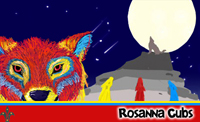  – Swimming night  WaterMarc Greensborough  Tuesday 5th April, 6:30pm-8pmThis week, we’ll be going swimming (and sliding) at WaterMarc in Greensborough.  This will be a fun night rather than a badge night – Cubs will have a swimming night later in the year for Swimming Badges.Time:	6:30-8pm – Note different time
           	 to normal Cubs. Pool is open later
           	for families who choose to stay on.
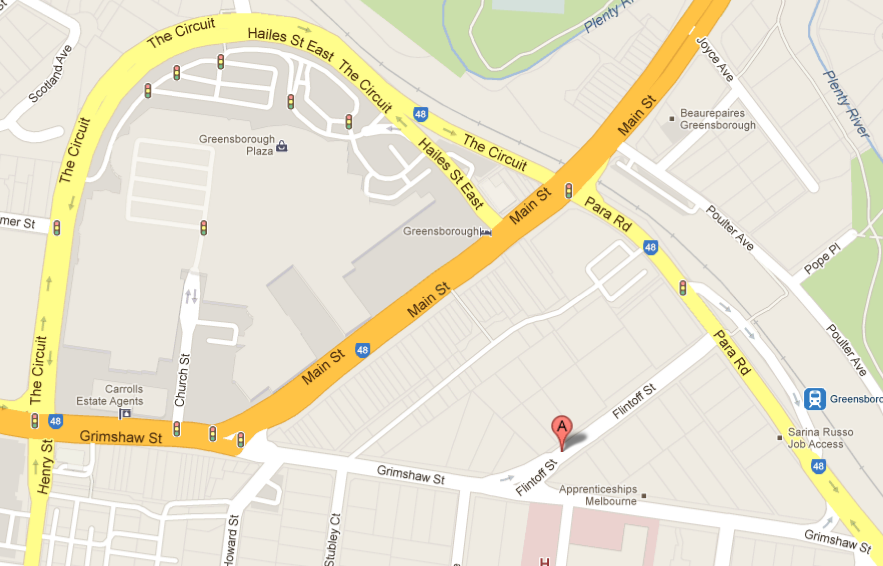 Cost (Please have exact money):	Swim & Waterslides $14.00Swim only $6.20Add Slides (if you already have swim membership) $7.70 (using child m’ship)Leaders $7.70 (& slide = $18.95)Entry only (no swim/slide) $3   PLEASE BRING CORRECT MONEY AMOUNTThere are height rules for the Waterslides (slides open until 8:00pm)Taller than 122cm = can go on all slides107cm<122cm = can go on PipelineShorter than 107cm = can’t go on waterslides
…..To save time, please know your Cub(s)’ height and bring the appropriate money as per ‘Cost’ above.Location:	WaterMarc Aquatic Centre – 		1 Flintoff St, Greensborough
Bring:	Togs, Towel, EXACT money for your entry, & warm clothes to go home in, plus swim goggles, snacks/drink bottle if you want them.Don’t miss out – see you there!RegardsThe LeadersRosanna Cub ScoutsSee Rosanna Cubs at http://www.rosannacubs.org